Конспект НОД по аппликации во второй младшей группе «Красивая салфетка»Цель: развитие интереса детей к художественному творчеству, практических умений в работе с бумагой.Задачи:1. Формировать умение детей предварительно выкладывать готовые детали в определённой последовательности на листе и аккуратно наклеивать их.2. Закрепить знания детей о геометрических формах, названиях цветов.3. Развивать эстетическое и образное восприятие, чувство формы.4. Воспитывать самостоятельность, аккуратность.Оборудование: образец. Клей, кисточка, салфетка, квадрат белого цвета 15*15 см, геометрические фигуры  3*3 см – по 4 шт. желтых круга, и 5 квадратов красного цвета. Взрослый: Сегодня нам пришло письмо на электронную почту. Письмо пришло от Мухи-Цокотухи.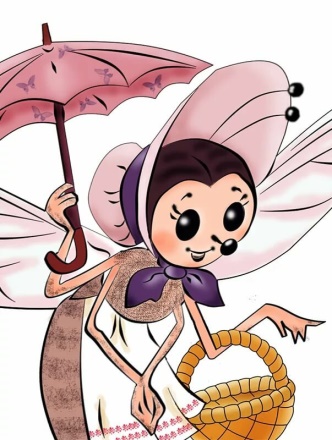 «Здравствуй, друг. Я сегодня пригласила к себе друзей. Мы хотим попить чай с баранками. Но сегодня я обнаружила, что у мне не хватает только одной красивой салфеточки. В магазин я уже не успеваю сходить. Мне нужна вот такая салфеточка.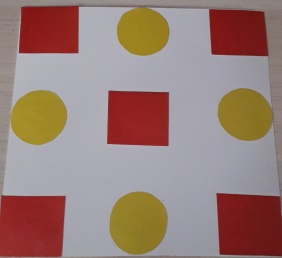 Помогите мне, пожалуйста, сделать салфеточку для моего дорогого друга»Взрослый: Хочешь помочь мухе-цокотухе? (да)Взрослый: А что нам нужно для этого сделать? (сделать салфетку)Взрослый: Из чего мы можем ее сделать? (из бумаги)Взрослый: Правильно. А какие фигуры нам для этого понадобятся? (круги и квадраты.)Взрослый: Правильно. Давай отправляться в нашу мастерскую.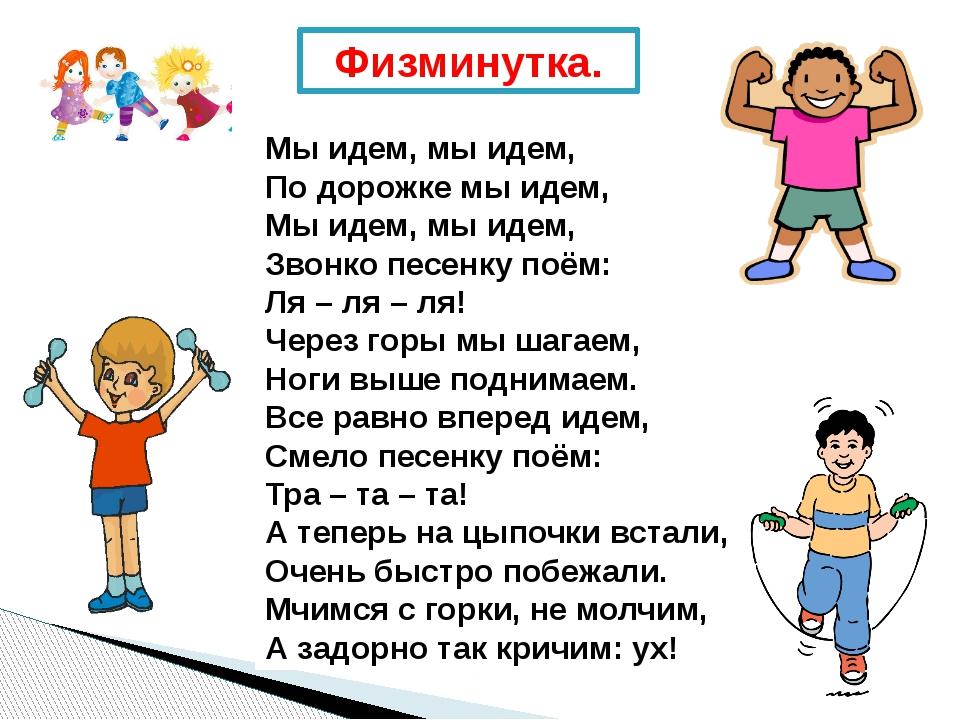 Взрослый: Ну вот мы и на месте. Давай посмотрим на стол. Что у нас там лежит? (клей, квадраты,круги, кисточка, салфетка)Взрослый: Да, все верно. А что мы будем сегодня делать? (салфетку)Взрослый: А зачем? (надо помочь мухе-цокотухе)Взрослый: Прежде чем приступить к работе, нам надо посмотреть на салфетку, которую нам прислала муха. Рассматривание расположения фигур на салфетке. Обратить внимание на расположение квадратов (по углам и в центре) и кругов (между квадратами).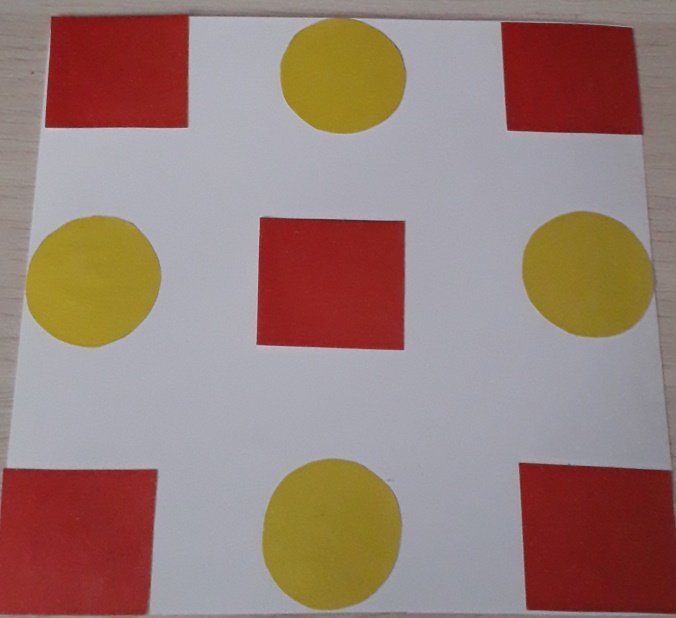 Взрослый: Давай попробуем выложить узор на нашей салфетке. Но для этого нам надо разбудить наши пальчики.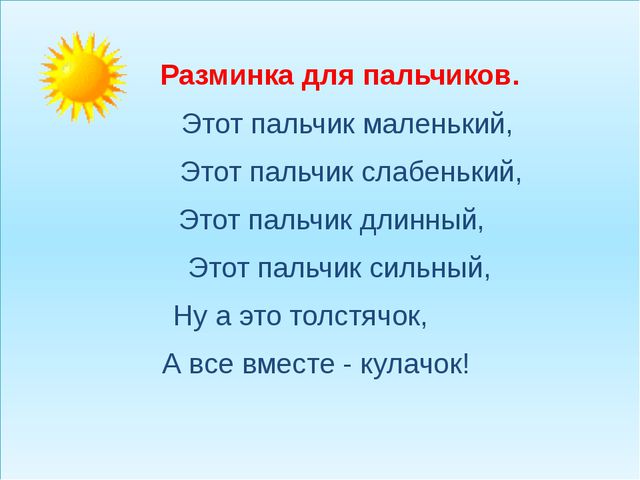 Ребенок выкладывает на бумаге узорВзрослый: Прежде чем приступить к работе,  надо вспомнить правила работы с клеем.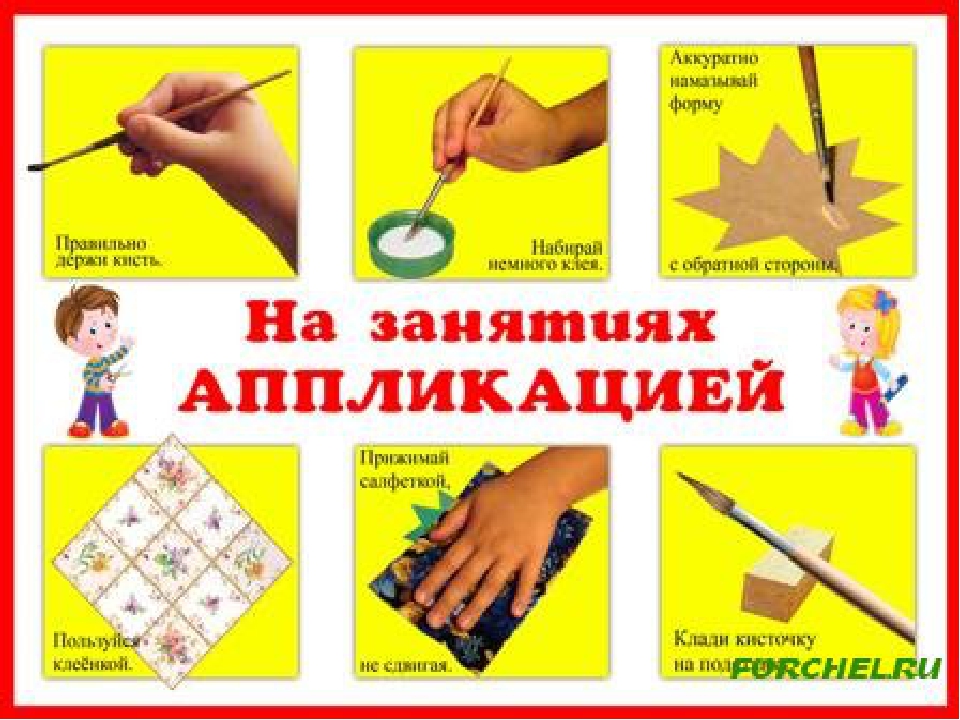 Взрослый: Надо взять квадратик, цветной стороной положить на клеёночку и промазать его клеем. Кисточку надо держать тремя пальцами, выше металлической части. Надо набрать клей, а лишний клей оставить на краю баночки, и намазывать белую сторону. Кисточку положу на подставочку, взять фигуру и положу на салфетку (напомнить, что располагать надо его по углам или в центре), прижать тряпочкой. Так будем приклеивать все фигуры.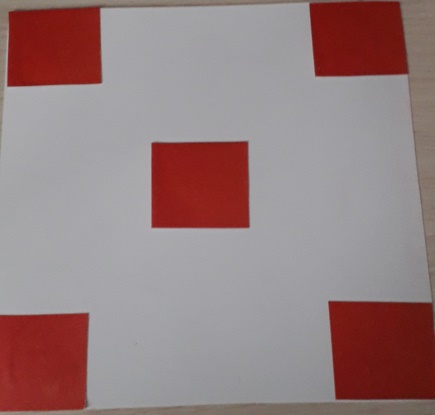 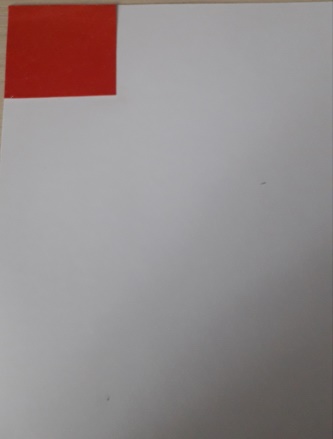 Взрослый: Красиво у нас получается. Теперь нам надо приклеить круги. Где их надо располагать? (между квадратами).Взрослый: Правильно, приступай. Но не забывай про правила работы с клеем.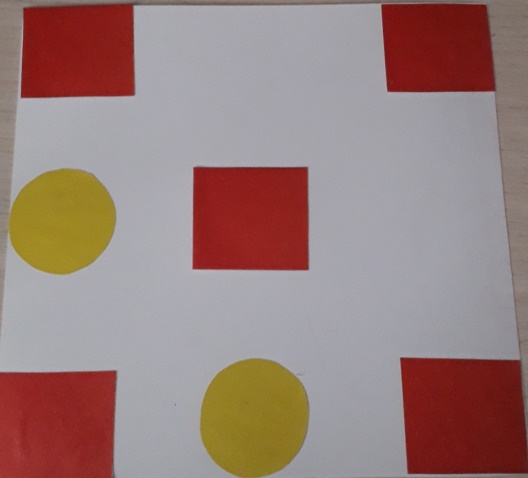 Взрослый: Молодец, какая красивая салфеточка у нас получилась. Ты хорошо постарался.Взрослый: Нам пора возвращаться домой из мастерской, и отправить мухе-цокотухе салфетку. Надо торопиться, пока не пришли ее гости.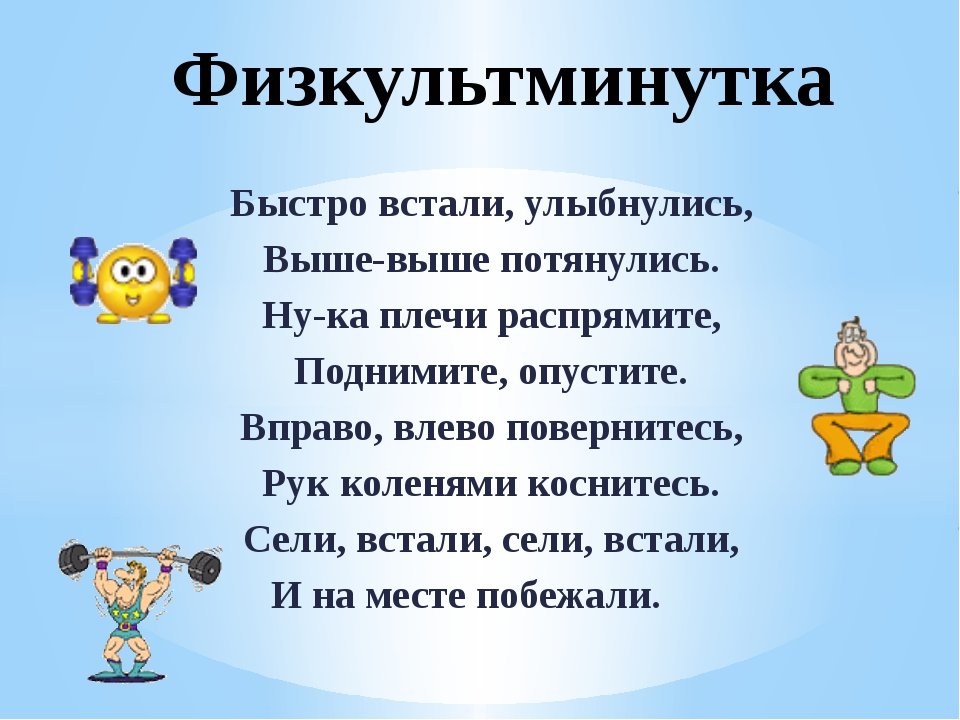 Взрослый: Вот мы и пришли. Давай я сейчас сфотографирую нашу салфетку и отправлю ее нашей мухе-цокотухе.Взрослый делает фото. Взрослый: А чем мы с тобой сегодня занимались? (украшали салфетку)Взрослый: Для кого мы это делали? (для мухи)Взрослый: А что тебе сегодня понравилось больше всего?Взрослый: А были трудные задания для тебя сегодня?Взрослый может похвалить ребенка за работу. Может написать смс, с благодарностью от мухи-цокотухи.